e-mail:  xxxxxxxxxxx  web:     xxxxxxxxx  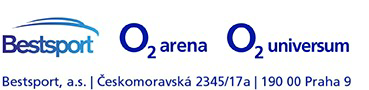 „Tento email není návrhem na uzavření smlouvy nebo akceptací návrhu na uzavření smlouvy,   popř. potvrzením uzavření smluvního vztahu. Jakoukoliv smlouvu je možné uzavřít pouze v písemné listinné formě.“  „This e‐mail does not constitute any proposal to enter into any agreement or an acceptance of a proposal to enter into an agreement or  confirmation of entering into a contractual relationship. Any agreement can only be entered into in a written paper form.“  From: xxxxxxxxxxxxxxSent: Friday, May 14, 2021 10:09 AM  To: Laube Ota xxxxxxxxxxxx; xxxxxxxxx xxxxxxxxxx  Subject: RE: Vltavská filharmonie  Dobrý den Oto,  potvrzuji naši schůzku v úterý příští týden a propojuji Vás tímto s kolegyní xxxxxxxxx, se  kterou dořešíte  smluvní záležitosti:  xxxxxxxxxxxKoordinátor projektu / Project Coordinator  ------------- Vltavská filharmonie / Vltava Philharmonic Hall  Institut plánování a rozvoje hl. m. Prahy   Vyšehradská 55, xxxxxxxT) xxxxxxxxxxx M) xxxxxxxxxxx  ------------- iprpraha.cz/vltavskafilhamornie  Moc díky oběma!  xxxxxxxxxxxxxxxxxxxxxxxManažer projektu/ Project Manager  Vltavská filharmonie/Vltava Philharmonic Hall  IPR Praha / Prague Institute of Planning and Development  Vyšehradská 55, 128 00 Praha 2, Czech Republic  xxxxxxxxxxx   M) +420 602 316 630  iprpraha.cz/vltavskafilhamornie  From: Laube Ota xxxxxxxxxxxxxxSent: Wednesday, May 12, 2021 9:34 PM  To: xxxxxxxxxxx xxxxxxxxxxx  Subject: RE: Vltavská filharmonie  Dobrý den xxxxxxxxx,   Ještě jednou děkuji za možnost „být u toho“.  Jak jsme se domluvili, postupoval jsem ve dvou krocích.  1. krok jsem udělal ten, že jsem promyslel a sepsal formát „vize Oty Laubeho“ čistě na základě toho, co jsem se  dověděl na schůzce s Vámi a panem xxxxxxxxxx.  Ještě dříve, než jsem si přečetl celou studii v detailu, abych nebyl úplně ovlivněn cizím názorem.  To tedy naleznete v textové příloze – snažil jsem se být v rámci možností stručný, ale na 2 stánky jsem to nedostal,  protože myšlenek bylo spousta a rozhodně tam nejsou všechny 😊.  2 2. krok jsme se dohodli, že si přečtu studii a napíšu Vám na ni svůj názor.   Opět naleznete v příloze. Prosím čtěte v tomto pořadí, protože v druhém kroku se hodně odkazuji právě na krok 1.  Obojí beru jako podnět k další diskuzi s Vámi a panem xxxxxxxxx, či dalšími členy týmu, protože jste násobně  hlouběji v detailu a souvislostech a tak některé mé nápady jsou ke smáznutí naopak něco třeba k rozvinutí.  Jsem připravený se potkat a dál ladit směrem ke kroku 3 – zadání pro arch studii  Co se týče mé odměny za konzultaci, hodinová sazba je 900,‐ Kč, fakturace optimálně vždy po ukončení dané etapy,  v tomto případě po ukončení kroku 3, kdy se očekávám asi na chvíli odmlčíme, než zase budou návrhy k posuzování. Určitě nehodlám účtovat každou minutu, kdy nad projektem přemýšlím, ale pouze skutečný čas věnovaný přípravě,  sepsání a osobním setkání.  Pokud by to bylo nějak mimo obvyklé, dejte vědět, vyřešíme ke spokojenosti všech účastníků 😊.  Pěkný večer a budu se těšit na viděnou/slyšenou.  S úctou  Ota L.   Ota Laube  Food & Beverage Manager l Catering Department  O2 arena  Bestsport, a.s.  Českomoravská čp. 2345/17a, 190 00 Praha 9  Tel.:     xxxxxxxxxx  Mob.:   xxxxxxxxxxx  e-mail:  xxxxxxxxxxxx  web:     xxxxxxxxxxx  3 